“2014, año de la Pluriculturalidad en Puebla”COMISIÓN DE VIVIENDACuatro veces Heroica Puebla de Zaragoza, 26 de agosto de 2014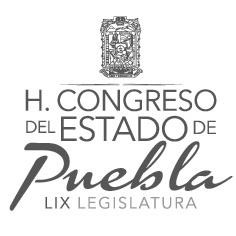 Sala “Esperanza Ramos Rodríguez” 12:00 horas.ORDEN DEL DÍA1.- Pase de lista y declaración de quórum legal.2.- Lectura del Orden del día, y en su caso, aprobación.3.- Lectura del Acta de la Sesión Anterior, y en su caso aprobación.4.- Asistencia de servidores públicos del Instituto del Fondo Nacional de laVivienda para los Trabajadores (INFONAVIT).5.- Asuntos Generales.